ТЕРРИТОРИАЛЬНАЯ ИЗБИРАТЕЛЬНАЯ КОМИССИЯ
ГОРОДА УССУРИЙСКА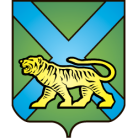 РЕШЕНИЕг. Уссурийск
О назначении О.В. Нижегородовойпредседателем участковой избирательной комиссии избирательного участка № 2869В соответствии с пунктом 7 статьи 28 Федерального закона «Об основных гарантиях избирательных прав и права на участие в референдуме граждан Российской Федерации» территориальная избирательная комиссия города УссурийскаРЕШИЛА:1. Назначить председателем участковой избирательной комиссии избирательного участка № 2869 Оксану Владиславовну Нижегородову, 1969 года рождения; делопроизводителя войсковой части № 11388; образование среднее профессиональное; кандидатура предложена по месту работы;2. Направить настоящее решение в участковую комиссию избирательного участка № 2869 для сведения и ознакомления Оксаны Владиславовны Нижегородовой.3. Разместить настоящее решение на официальном сайте администрации Уссурийского городского округа в разделе «Территориальная избирательная комиссия города Уссурийска» в информационно-телекоммуникационной сети «Интернет».Председатель комиссии				                     Т.И. ОвчинниковаСекретарь заседания							          Н.А. Ферман02 февраля 2015 г.                       № 732/119